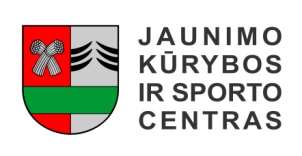 ŠAKIŲ RAJONO SAVIVALDYBĖS JAUNIMO KŪRYBOS IR SPORTO CENTRASBiudžetinė įstaiga, V. Kudirkos g. 64, LT-71124, tel. (8345) 60187, el. p. jksc@takas.lt Duomenys kaupiami ir saugomi Juridinių asmenų registre, kodas 190824054, PVM mokėtojo kodas LT100006169918                                                           2018 11 08ŠAKIŲ Rajono bendrojo ugdymo mokyklų moksleivių 2008 m. gim. ir jaunesnių MOKINIŲ kvadrato varžybŲ REZULTATAIData: 2018 11 07Vieta: Šakių rajono Jaunimo kūrybos ir sporto centrasVaržybų dalyviai: 2008 m. gimimo ir jaunesni mokiniai. Komandos sudėtis mišri – 5 mergaitės, 5 berniukai ir 2 atsarginiai žaidėjai – 1 mergaitė, 1 berniukas.Apdovanojimai: komandos, užėmusios prizines vietas apdovanojamos taurėmis ir medaliais. Komandos, I vietos nugalėtojos, įgyja teisę dalyvauti 2018-2019 m. m. Lietuvos mokyklų žaidynėse.Rajoną zoninėse varžybose atstovaus: Griškabūdžio gimnazija – 2018 11 09, 11.00 val. Šakiuose, Šakių jaunimo kūrybos ir sporto centre.Kaimo vietovių mokyklų varžybose rajoną zoninėse varžybose atstovaus: Griškabūdžio gimnazija – 2018 lapkričio 30/gruodžio 1/2 d. Kėdainiuose (tel. 8 (347) 33100; 8 652 68804).VARŽYBŲ REZULTATŲ LENTELĖ 
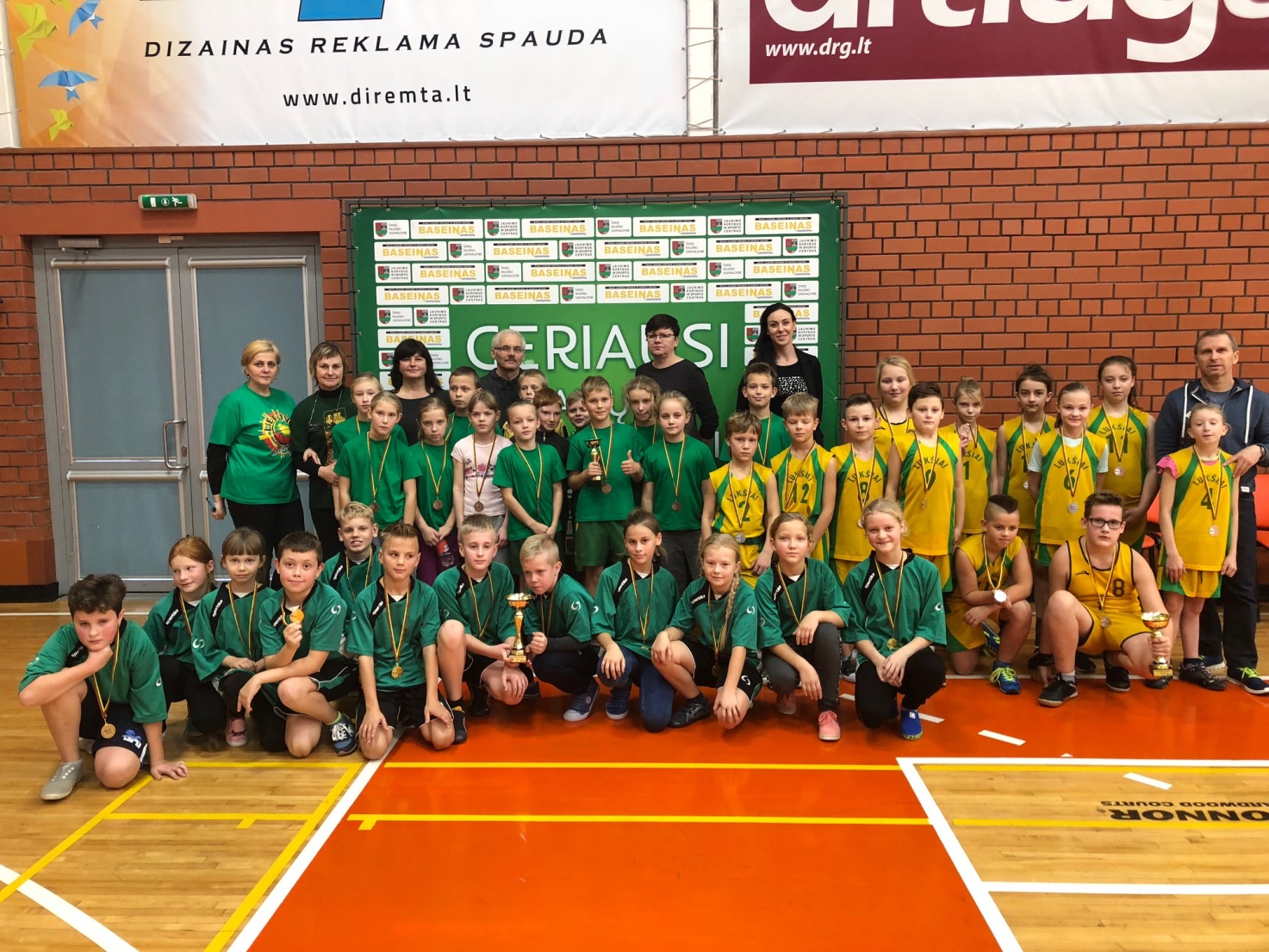 Rasa Matusienė                                                                Rima Mozūraitienė
Vyr. teisėjas (vardas, pavardė, parašas)                           Vyr. sekretorius (vardas, pavardė, parašas)
Parengė:Rima MozūraitienėŠakių rajono Jaunimo kūrybos ir sporto centrodirektoriaus pavaduotoja moksleivių sportui        el.paštas: rima.mozuraitiene23@gmail.comtel.: (8345) 60187, 8-624-78553Eil. Nr.Komandos pavadinimas123TaškaiVieta1.Lukšių Vinco Grybo gimnazija 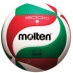 2:020:213II2.Kudirkos Naumiesčio gimnazija 0:210:212III3.Griškabūdžio gimnazija2:022:024I